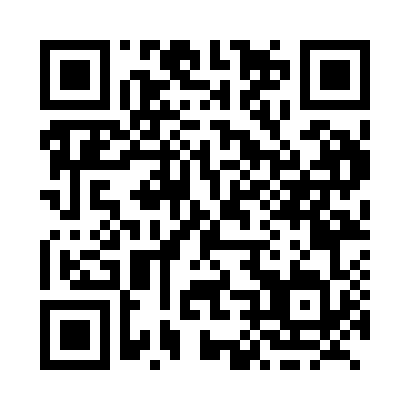 Prayer times for Vimy, Alberta, CanadaWed 1 May 2024 - Fri 31 May 2024High Latitude Method: Angle Based RulePrayer Calculation Method: Islamic Society of North AmericaAsar Calculation Method: HanafiPrayer times provided by https://www.salahtimes.comDateDayFajrSunriseDhuhrAsrMaghribIsha1Wed3:455:561:326:429:0811:202Thu3:435:541:326:439:1011:213Fri3:425:521:316:449:1211:224Sat3:415:501:316:469:1311:235Sun3:405:481:316:479:1511:236Mon3:395:461:316:489:1711:247Tue3:385:441:316:499:1911:258Wed3:375:431:316:509:2111:269Thu3:365:411:316:519:2211:2710Fri3:355:391:316:529:2411:2811Sat3:345:371:316:539:2611:2912Sun3:335:351:316:549:2811:2913Mon3:325:341:316:559:2911:3014Tue3:325:321:316:569:3111:3115Wed3:315:301:316:579:3311:3216Thu3:305:291:316:589:3411:3317Fri3:295:271:316:599:3611:3418Sat3:285:251:317:009:3811:3519Sun3:285:241:317:019:3911:3520Mon3:275:221:317:029:4111:3621Tue3:265:211:317:039:4211:3722Wed3:265:201:317:039:4411:3823Thu3:255:181:317:049:4511:3924Fri3:245:171:327:059:4711:3925Sat3:245:161:327:069:4811:4026Sun3:235:141:327:079:5011:4127Mon3:235:131:327:089:5111:4228Tue3:225:121:327:089:5211:4229Wed3:225:111:327:099:5411:4330Thu3:215:101:327:109:5511:4431Fri3:215:091:327:119:5611:44